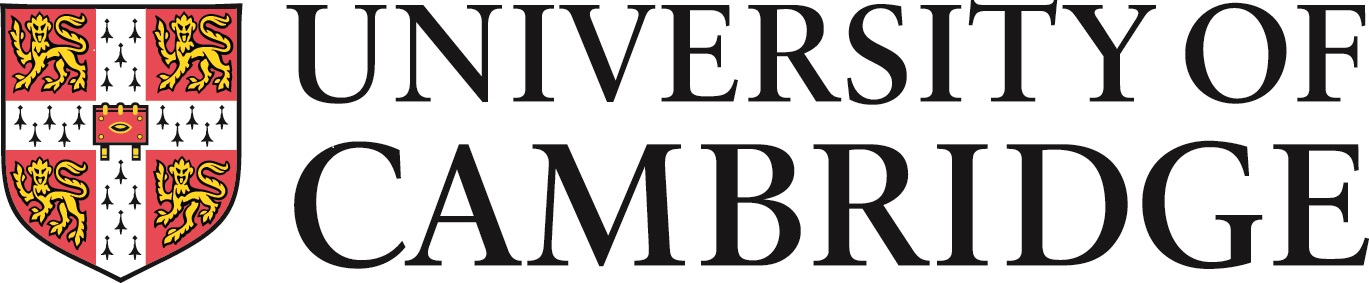 Faculty of ClassicsThe Craven Seminar, 21-23 May 2020John Chadwick and the future of Mycenaean StudiesPreliminary programmeThursday 21 May3pm-4pm	Welcome (coffee and tea available)4pm		Celebratory keynote:		John Killen (Cambridge) Remembering John Chadwick5pm		Marie Louise Besch Nosch (Copenhagen)A contribution to the historiography of Michael Ventris' life. His year in Plön, Schleswig Holstein.5.45 pm	Reception in Cast Gallery; Chadwick exhibition displayFriday 22 May9.30 am	Pia de Fidio (Salerno)The Mycenaean polities at the crossroads between Southern and Near Eastern cultural influences: some suggestions10.15 am	Vassilis Petrakis (Athens)Texts in context: A first outline of the assemblage of Linear B administrative documents from Ayios Vasileios, Laconia(presentation based on research carried out by Adamantia Vasilogamvrou and Vassilis Petrakis) 11 am	Coffee11.30 am 	John Bennet (Athens and Sheffield)Homer - Pseudo-Historian or Liar? Homer, Linear B and John Chadwick12.15 pm	Yves Duhoux (Louvain)John Chadwick and the Method in Mycenology1pm	Lunch2.30 pm	Nicole Guilleux (Caen)From po-ti-ro 'deep-sea pilot' to ποντίλος 'Argonaut, Paper Nautilus' - in the footsteps of Chadwick's lexicographical contribution3.15 pm	Alberto Bernabé (Madrid)Greek and Mycenaean Lexicography: John Chadwick and beyond4 pm		Tea4.30 pm	Artemis Karnava (Rethymno)The Minoan Filing System5.15 pm	Lisa Bendall (Oxford)The masons’ marks from Minoan KnossosSaturday 23 May10 am	Jörg Weilhartner (Salzburg)What do we know about Mycenaean religion?" Thoughts on Mycenaean ritual practices10.45 am	Coffee11 am 	Concluding keynote:Cynthia Shelmerdine (Austin)Shifting Views of Palatial Authority12 noon	𐀤 𐀫Contact: tm10012@cam.ac.uk